ATZINUMS Nr. 22/10-3.9/225par atbilstību ugunsdrošības prasībāmAtzinums iesniegšanai derīgs sešus mēnešus.Atzinumu var apstrīdēt viena mēneša laikā no tā spēkā stāšanās dienas augstākstāvošai amatpersonai:Atzinumu saņēmu:20____. gada ___. ___________DOKUMENTS PARAKSTĪTS AR DROŠU ELEKTRONISKO PARAKSTU UN SATURLAIKA ZĪMOGU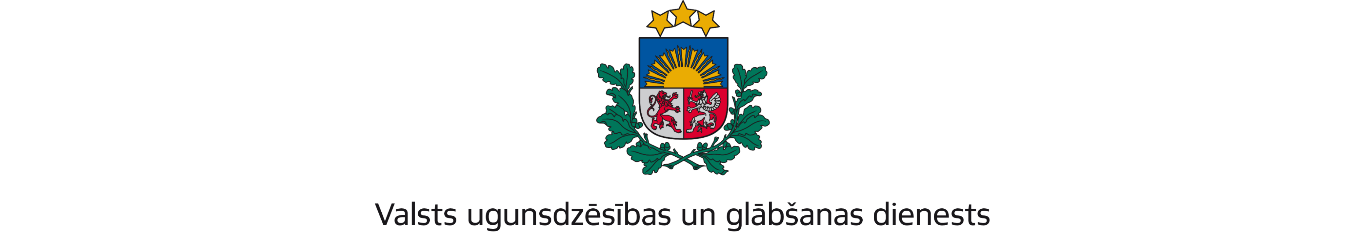 VIDZEMES REĢIONA PĀRVALDETērbatas iela 9, Valmiera, Valmieras novads, LV-4202; tālr.: 64233468; e-pasts: vidzeme@vugd.gov.lv; www.vugd.gov.lvMadonaBiedrība “Ērgļa Spārni”(izdošanas vieta)(juridiskās personas nosaukums vai fiziskās personas vārds, uzvārds)15.08.2023.Reģistrācijas Nr. 50008068751(datums)(juridiskās personas reģistrācijas numurs)“Lazdas”, Ērgļu pagasts, Madonas novads, LV-4840(juridiskās vai fiziskās personas adrese)1.Apsekots: Madonas pilsētas vidusskolas trīs klašu telpas un aktu zāle.(apsekoto būvju, ēku vai telpu nosaukums)2.Adrese: Valdemāra bulvāris 6, Madona, Madonas novads, LV-4801.3.Īpašnieks (valdītājs): Madonas novada pašvaldība, reģistrācijas Nr. 90000054572, (juridiskās personas nosaukums vai fiziskās personas vārds, uzvārds)Saieta laukums 1, Madona, Madonas novads, LV-4801.(juridiskās personas reģistrācijas numurs un adrese vai fiziskās personas adrese)4.Iesniegtie dokumenti: nometnes vadītāja Bortņikova Dmitrija (apliecības Nr.030-00001) iesniegums. Valsts ugunsdzēsības un glābšanas dienesta Vidzemes reģiona pārvaldē reģistrēts 2023.gada 9.augustā ar Nr.22/10-1.4/636.5.Apsekoto būvju, ēku vai telpu raksturojums: Madonas pilsētas vidusskolas 2.korpusa1.stāva trīs klašu telpas un skolas aktu zāle 2.stāvā. Telpas aprīkotas ar automātisko ugunsgrēka atklāšanas un trauksmes signalizācijas sistēmu, automātisko balss ugunsgrēka izziņošanas sistēmu un nodrošinātas ar ugunsdzēsības aparātiem. Evakuācijas ceļi brīvi un izejas durvis viegli atveramas no telpu iekšpuses. Telpās izvietoti stāvu evakuācijas plāni.6.Pārbaudes laikā konstatētie ugunsdrošības prasību pārkāpumi: nav konstatēti.7.Slēdziens: atbilst ugunsdrošības prasībām.8.Atzinums izdots saskaņā ar: Ministru kabineta 2009.gada 1.septembra noteikumuNr.981 “Bērnu nometņu organizēšanas un darbības kārtība” 8.5.apakšpunkta prasībām.(normatīvais akts un punkts saskaņā ar kuru izdots atzinums)9.Atzinumu paredzēts iesniegt: Valsts izglītības satura centram.(iestādes vai institūcijas nosaukums, kur paredzēts iesniegt atzinumu)Valsts ugunsdzēsības un glābšanas dienesta Vidzemes reģiona pārvaldes priekšniekam, Tērbatas ielā 9, Valmierā, Valmieras novadā, LV-4202.(amatpersonas amats un adrese)Valsts ugunsdzēsības un glābšanas dienesta Vidzemes reģiona pārvaldes Ugunsdrošības uzraudzības un civilās aizsardzības nodaļas inspektorsD. Stūris(amatpersonas amats)(paraksts)(v. uzvārds)(juridiskās personas pārstāvja amats, vārds, uzvārds vai fiziskās personas vārds, uzvārds; vai atzīme par nosūtīšanu)(paraksts)